COVID-19 Resources: Early Childhood & Disability InclusionCompiled on 19th MarchAsia-Pacific Regional Network for Early Childhood (ARNEC) (compiled resources)https://arnec.net/ecd-resourcesHealthy Newborn Networkhttps://www.healthynewbornnetwork.org/resource/covid19-interim-guidance-who/Massachusetts Association for Infant Mental Healthhttps://massaimh.org/member-resources/covid-19-resources/Talking to Children about COVID-19-https://hawthornefamilyplayschool.org/2020/03/12/talking-to-your-child-about-coronavius-in-ways-that-ease-their-fears/?fbclid=IwAR0zw4PFtDbuWiRdaNmPT6O47ECMFfxrGLtusYtiZ_neggWC94be31rDLSgSocial Norms Story (handwashing, etc) for Children-https://8cd9982f-d094-4892-a91c-91cb99ad69ce.filesusr.com/ugd/10ff36_d1e7575fc6214d01bad1cd0cd8921418.pdfEarly Learning-https://earlyedgecalifornia.org/coronavirus-resources-for-the-early-learning-community-in-california/Intellectual Disabilities-This easy to read booklet about the Coronavirus is from SARTAC.  It is in English and Spanish. It was written by and for people with intellectual and developmental disabilities (IDD). It focuses on “need to know” information (not “nice to know” information).  Please share it widely. I have also attached the PDF versions to this email.Plain Language Booklet on Coronavirushttps://selfadvocacyinfo.org/wp-content/uploads/2020/03/Plain-Language-Information-on-Coronavirus.pdfSpanish Plain Language Booklet on Coronavirus https://selfadvocacyinfo.org/resource/plain-language-information-on-covid-19-spanish-version/  SARTAC is the Self Advocacy Resource and Technical Assistance Center:  https://selfadvocacyinfo.org/.  This booklet was created by Green Mountain Self-Advocates, a SARTAC partner.Disability Inclusion Repository-https://docs.google.com/document/d/1IVP1u6yHfLuN9qNyLEct5-vtC0aqLKtKr-o-faAjves/edit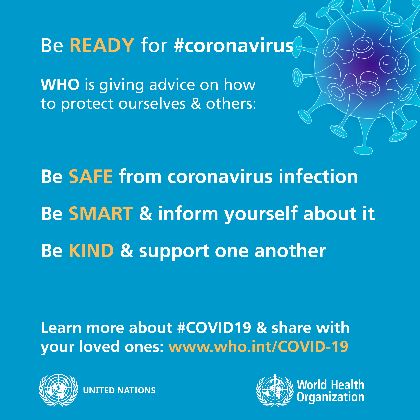 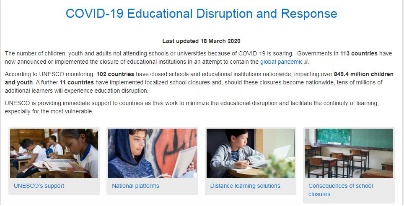 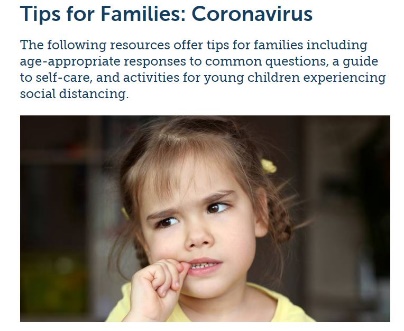 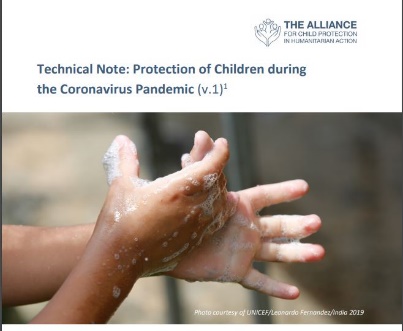 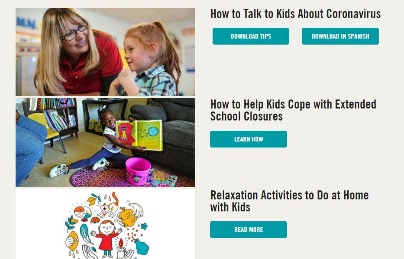 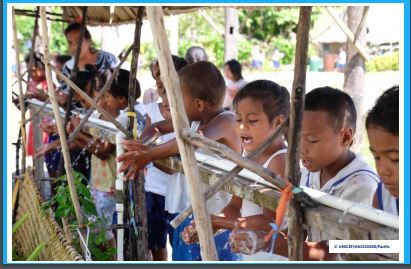 